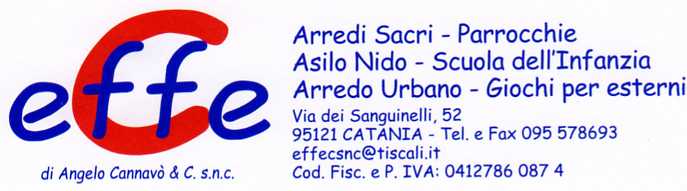 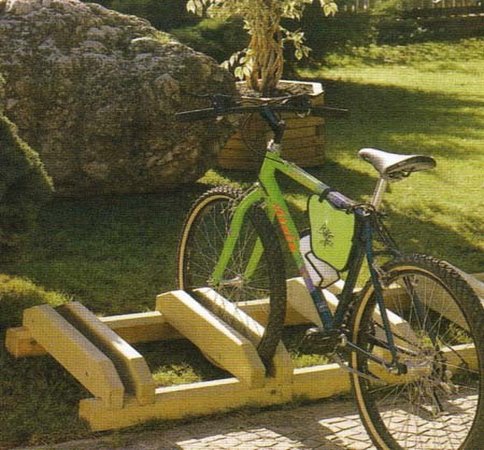 Descrizione:Portabiciclette a 5 posti realizzato con 10 tavole sez.12x3,5 cm accoppiate e 2 traverse di sez 9x9 cm inappoggio al suolo. Area d'ingombro:200x65.Consigliata manutenzione annuale. Tutti i nostri legnisono realizzati in pino nordico con impregnazioneecologica a pressione che permette una protezioneottimale e duratura del legno all'esternoCategoria :Arredo Urbano
Codice: EP02024